ELABORATE, Part 1				Name ___________________________________Handout					Date ____________________________________Period ___________________________________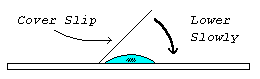 Microscope ManiaItem: The letter “____”
Sketch the original item you 
plan to magnify on the right. (This
should be what the slide looks
like)MaterialsMicroscopeMagnifying LensSlideCoverslipBeakerWaterLetter “e” (or other small letter) on newspaperMagnifying LensProcedure for preparing slide:Prepare the slide to be viewed by placing the letter “e” (or other small letter) on the slide.Use the dropper to place a drop of water from the cup or beaker on the small letter.Hold the cover slip at a 45 degree angle to the slide and drop it over the small letter.Draw the letter as it is seen on the slide before using the magnifying lens or the microscope.  Record the drawing in the section at the top of this paper.Draw the letter as it appears while using the magnifying glass.  Record this drawing above.Place the slide on the stage and move it into the field of vision.  Set the microscope to 4x power.  Draw the image in the data section below.Change the power setting to 10x.  Use the fine adjustment knob to adjust the image.  Draw the image in the data section below.Data:Power Setting—4xPower Setting—10xDrawing